Kolik stojí naše službyubytování – 195 Kč/den základní poradenství – zdarmaDále můžete využít těchto služeb:strava – 165 Kč denně (z toho 20 Kč snídaně, 115 Kč oběd           a 30 Kč večeře),praní osobního prádla (včetně prášku) - 35 KčPoužívání vlastního elektrospotřebiče:televize – 140 Kč/kus/měsíc,notebook – 30 Kč/kus/měsíc.Jak nás můžete kontaktovatMůžete zavolat:731 629 617 (vedoucí střediska)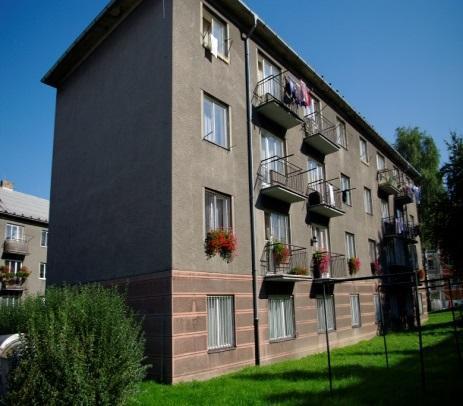 733 677 345 (sociální pracovník)733 677 344 (vrátnice střediska)Napsat email na:bethel.ka@slezskadiakonie.czNavštivte nás na adrese:BETHEL Karviná, Stavbařů 2199, 734 01 Karviná 7,www.slezskadiakonie.czZřizovatel:Slezská diakonieNa Nivách 7, 737 01, Český TěšínTuto sociální službu financuje: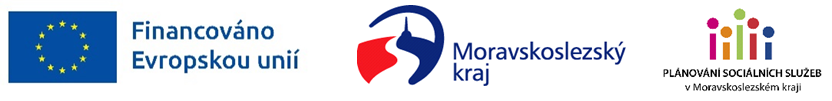 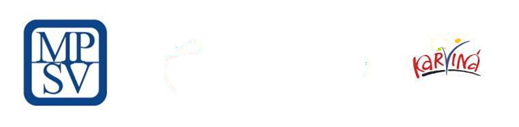 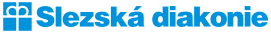 BETHEL Karviná                  Azylový důmPřišli jste o byt a nyní jste bez střechy nad hlavou?Jste v obtížné životní situaci a nevíte si s ní rady?Potřebujete pomoc začít znovu?My Vám v tom můžeme pomoci.Jaké je naše posláníPosláním služby Azylového domu ve středisku BETHEL Karviná je poskytnutí dospělým mužům bez přístřeší dočasné ubytování, stravy nebo podmínek pro přípravu stravy a individuální podporu při řešení jejich nepříznivé životní situace.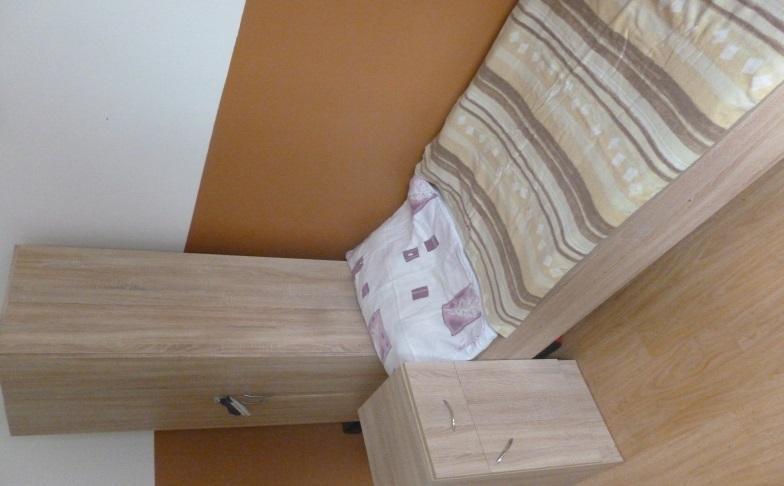 Jaký je náš cílCílem služby azylový dům je podpořit uživatele při začlenění do běžného života. Usilujeme o to, aby uživatelé: přešli do zvoleného bydlení,řešili svoji nepříznivou sociální situaci.Jaké služby poskytujemeZákladní činnostiposkytnutí celodenní stravy, podmínky pro samostatnou přípravu stravy a pomoc s přípravou stravy, ubytování (umožnění celkové hygieny těla, podmínky pro úklid,                   praní a žehlení osobního prádla, výměnu ložního prádla)program tréninkové bydlení,pomoc při řešení vaší nepříznivé sociální situace a vyřizování běžných záležitostí vyplývajících z individuálních plánů. sociálně terapeutické činnostiFakultativní činnosti:používání vlastního revidovaného síťového elektrického spotřebičepraní osobního prádla (včetně pracího prášku).Ostatní činnosti:poskytnutí ošacení nebo pomoc se zajištěním ošacení,poskytnutí potravinové a hygienické pomoci,duchovní podpora. 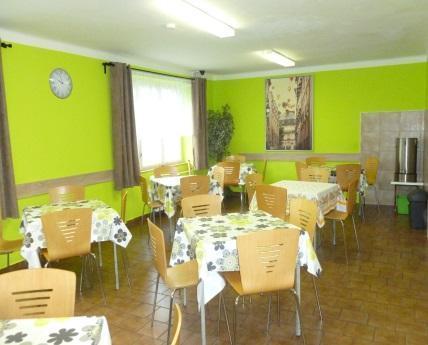 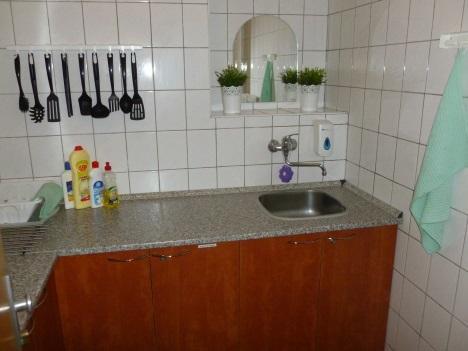 Komu jsou služby určenyAzylový dům je určen dospělým mužům, kteří jsou bez přístřeší         a tuto situaci nejsou schopni řešit vlastními silami. Azylový dům není určen mužům, kteří:nejsou soběstační ve zvládání oblékaní a příjmu potravy,jsou imobilní (nejsou schopni pohybu po schodech a nejsou orientováni místem, osobou a časem),nejsou schopni pobytu v zařízení sociálních služeb z důvodu akutní infekční nemoci nebo chování osoby by z důvodu duševní poruchy závažným způsobem narušovalo kolektivní soužití,nejsou schopni se dorozumět z důvodu zdravotního postižení nebo jazykové bariéry.Kapacita azylového domu je 44 míst v azylovém bydlení a 5 míst v tréninkovém bydlení.Zásady službyZásada individuálního přístupu – respektujeme jedinečnost uživatele, službu plánujeme na základě jeho potřeb.Zásada aktivizace uživatele – podporujeme uživatele                 k samostatnému a aktivnímu přístupu k životu.Zásada týmové spolupráce – spolupracujeme na řešení problémové situace uživatele.Zásada jasných pravidel – vytváříme jasná pravidla pro uživatele i poskytovatele.Kdy jsou poskytovány naše službySlužba azylového domu je poskytována nepřetržitě.Nové zájemce přijímáme v pracovní dny od 8:00 do 14:00 hod.